SOWA Z SZYSZKI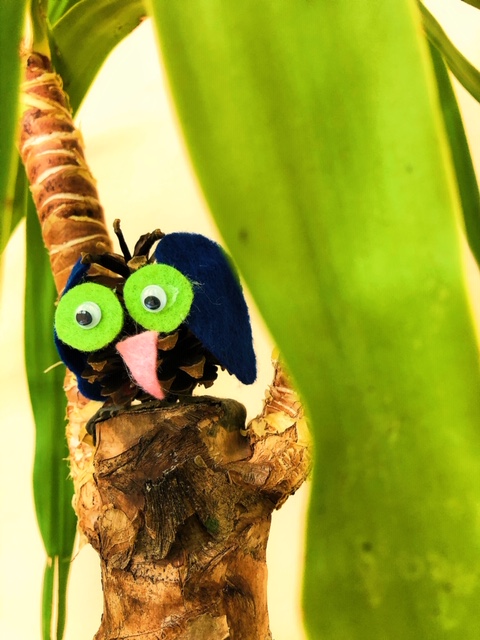 Materiały potrzebne do wykonania: Szyszka  Plastikowe oczkaFilc w kolorze granatowym, zielonym i różowymKlej na gorącoNożyczki Krok 1…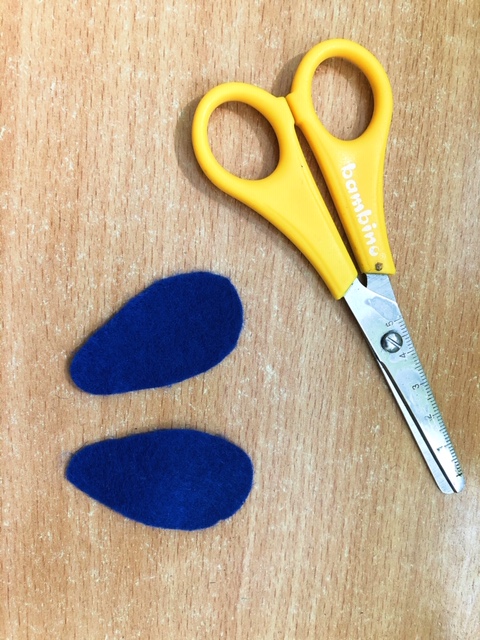 Z granatowego filcu wycinamy skrzydełka.Krok 2…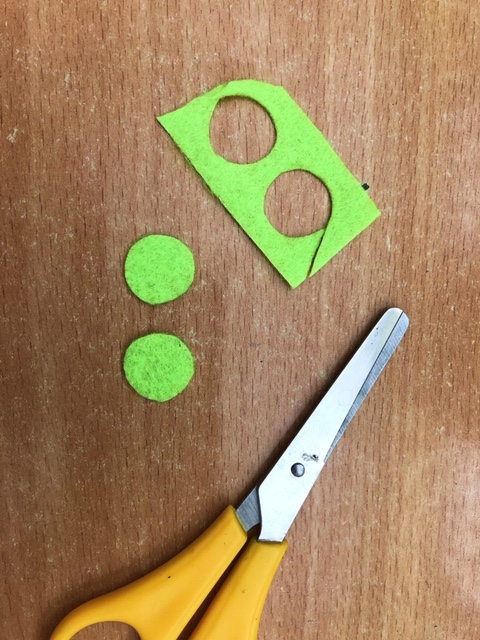 Z zielonego filcu wycinamy dwa kółka.Krok 3…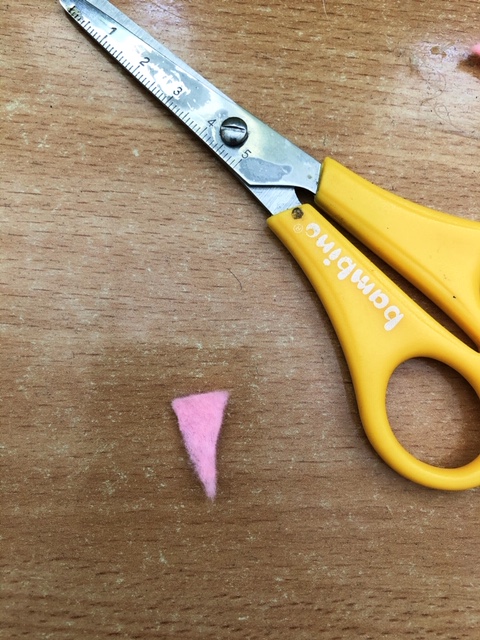 Z różowego filcu wycinamy trójkąt.Krok 4…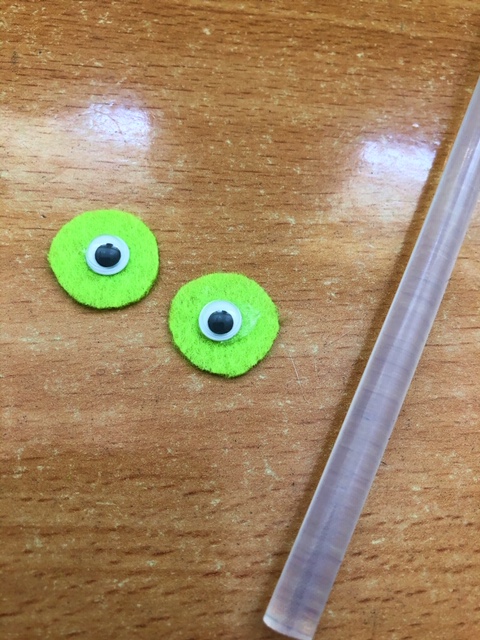 Do zielonych kółek przyklejamy klejem na gorąco plastikowe oczy.Krok 5…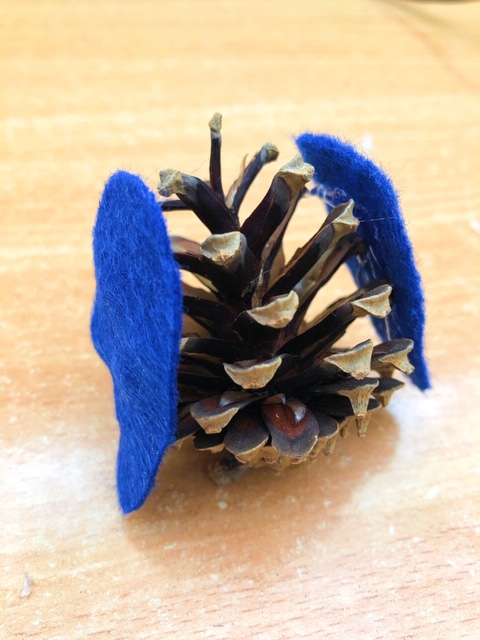 Do szyszki przyklejamy skrzydełka przy pomocy kleju na gorąco.Krok 6…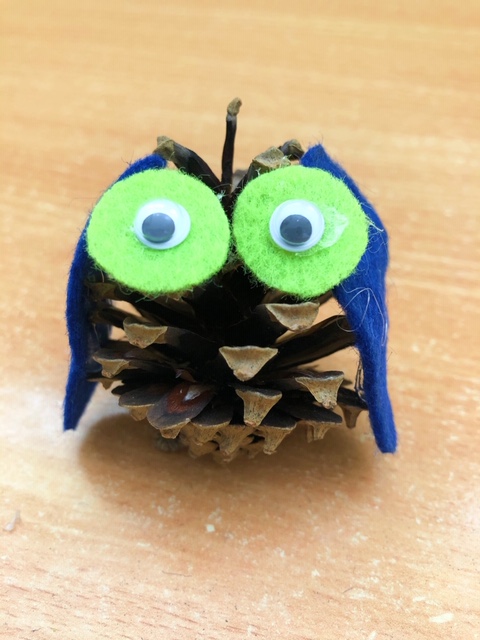 Do szyszki przyklejamy zielone kółka.Krok 7…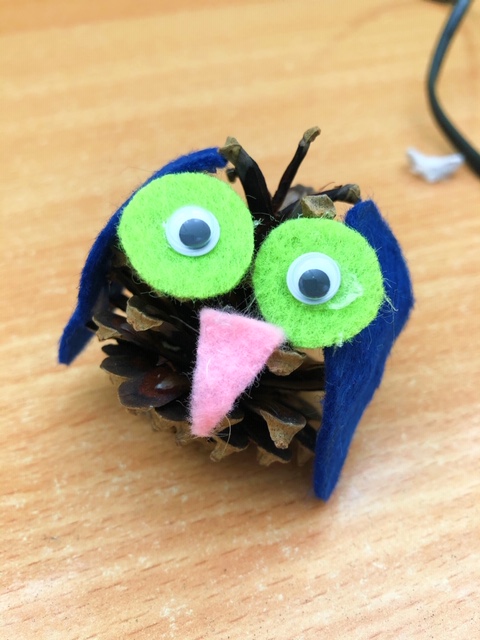 Na samym końcu przyklejamy na środku szyszki różowy nos.